Fundacja Elbląg Fundusz Lokalny Regionu Elbląskiego 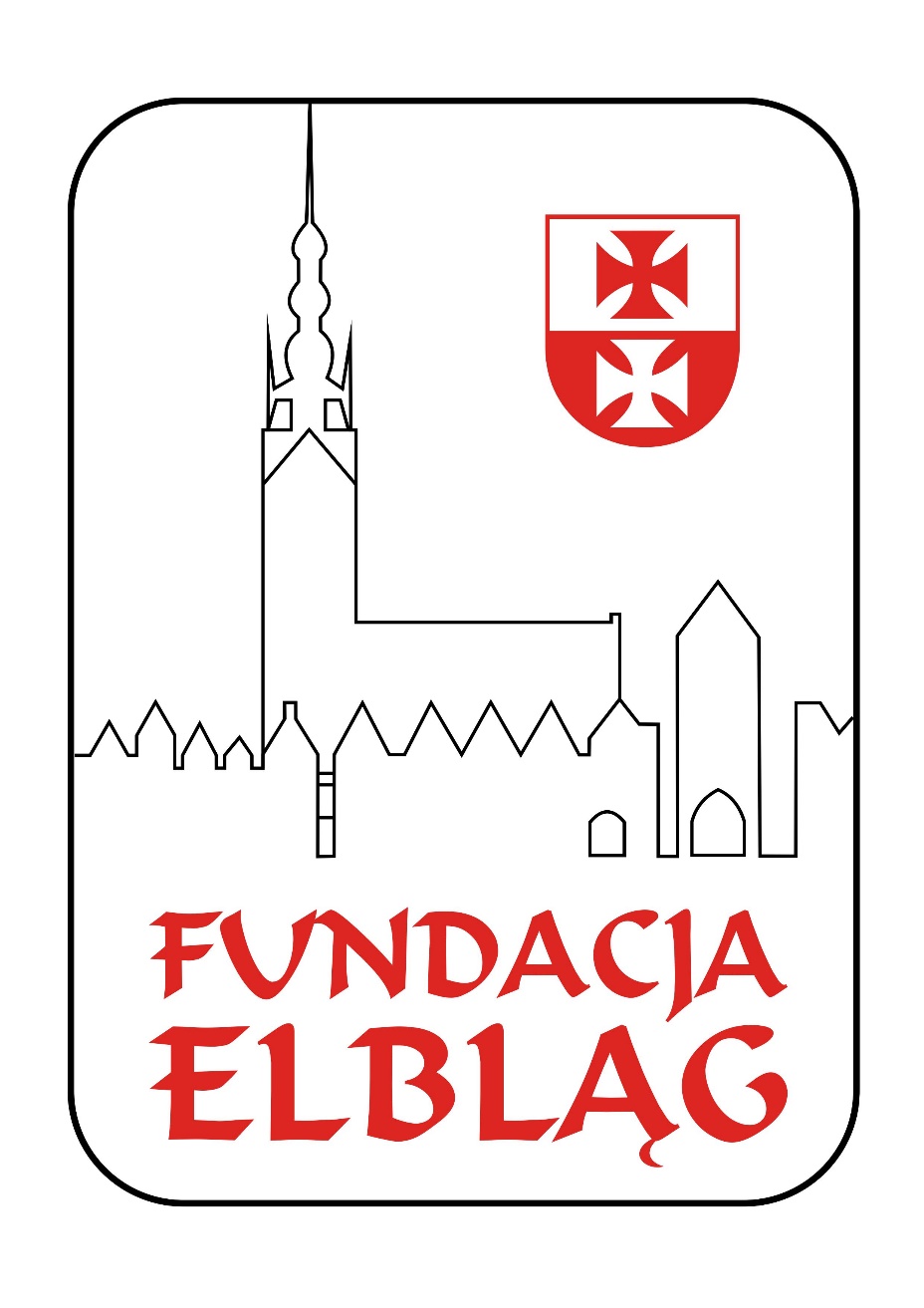 Sprawozdanie merytoryczneza 2021 rokSpis treści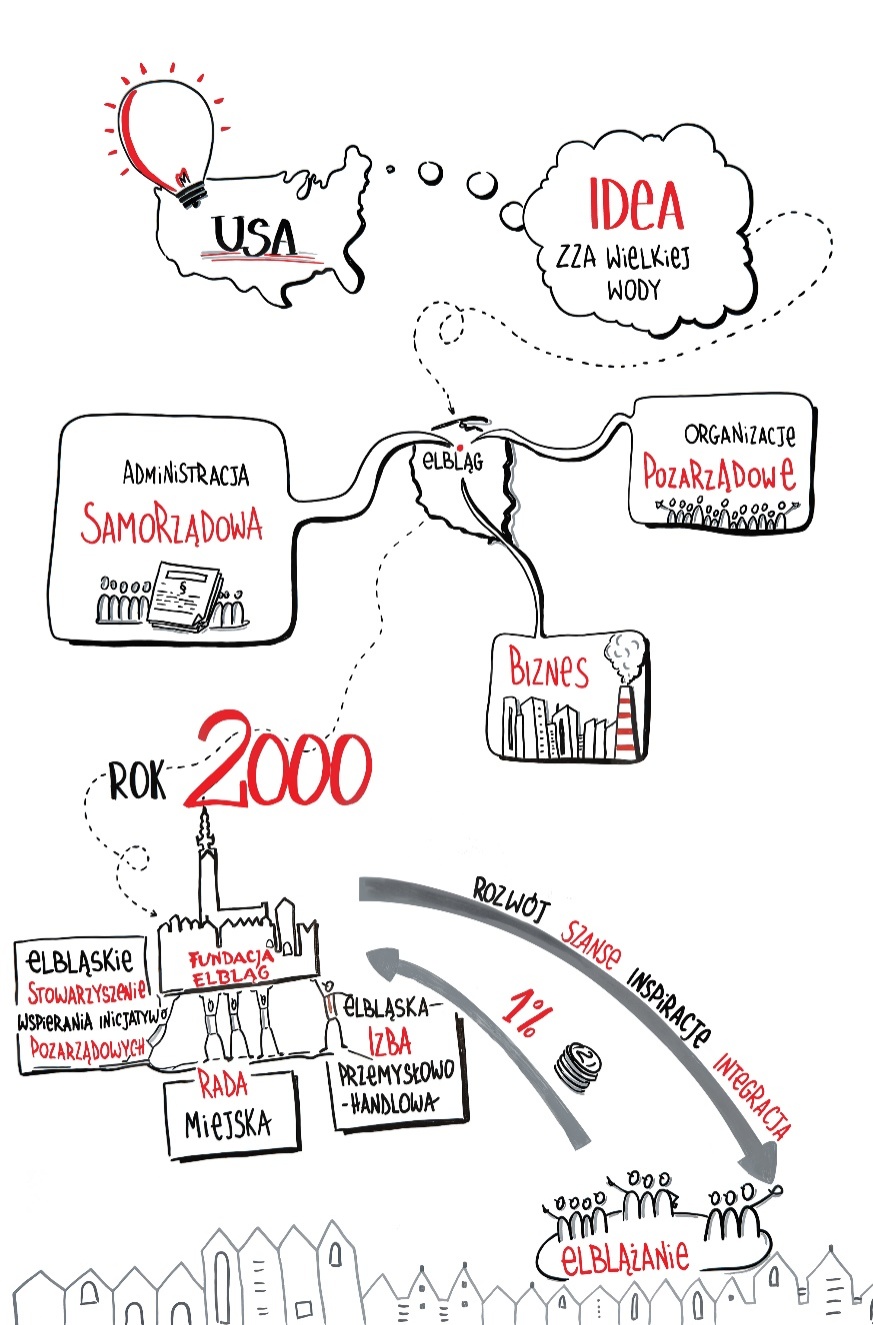 Wspieranie programów społecznych i gospodarczych, zakładających rozwój miasta Elbląga i Regionu Elbląskiego, zwłaszcza w zakresie:ochrony zdrowia, rehabilitacji zawodowej i społecznej osób niepełnosprawnych, przeciwdziałanie patologiom - a szczególnie alkoholizmowi i narkomanii,ograniczaniu bezrobocia,pomocy społecznej i działalności charytatywno-opiekuńczej,oświaty i wychowania,rozwoju kultury i pielęgnacji kultury materialnej regionu,ochrony środowiska,poprawy bezpieczeństwa publicznego i ograniczania przestępczości,utrzymania i rejestracji obiektów zabytkowych, w tym również obiektów związanych z kultem religijnym,Wspieranie i dofinansowywanie programów naukowych, naukowo-technicznych oraz prac naukowo-badawczych prowadzonych w zakresie możliwości rozwojowych miasta Elbląga i Regionu Elbląskiego;Promocja miasta Elbląga i Regionu Elbląskiego.dr Krzysztof Grablewski – Prezes Zarządu Stanisław Puchalski – Wiceprezes Zarządu Stanisława Poździech – Członek Zarządu Beata Kulesza – Członek Zarządu Krystyna Miezio – Przewodnicząca Rady Zygmunt Stojek – Sekretarz Mirosława Falkowska – Członek Rady Arkadiusz Jachimowicz – Członek Rady Maria Kosecka – Członek Rady 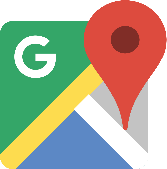 	Biuro Fundacji:                        ul. Zw. Jaszczurczego 17, 82-300 Elbląg 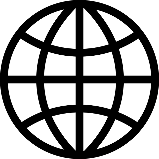 	www.fundacja.elblag.pl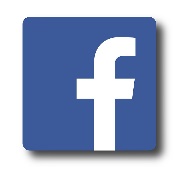 http://facebook.pl/fundacjaelblag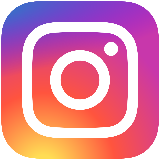 
                       @fundacjaelblag 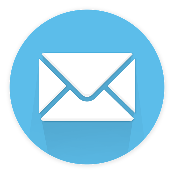 biuro@fundacja.elblag.pl
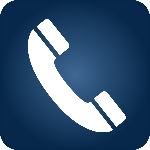                         55 236 98 88 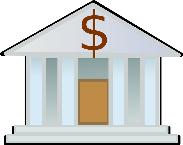                        Bank PeKaO S.A 46 1240 1226 1111 0010 0478 1746
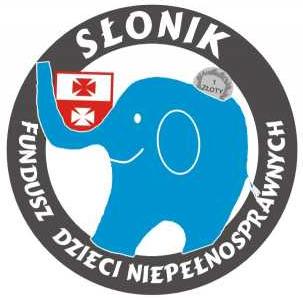 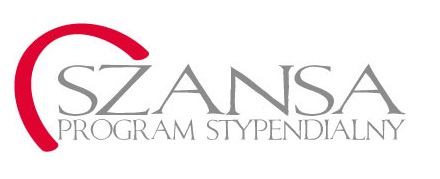 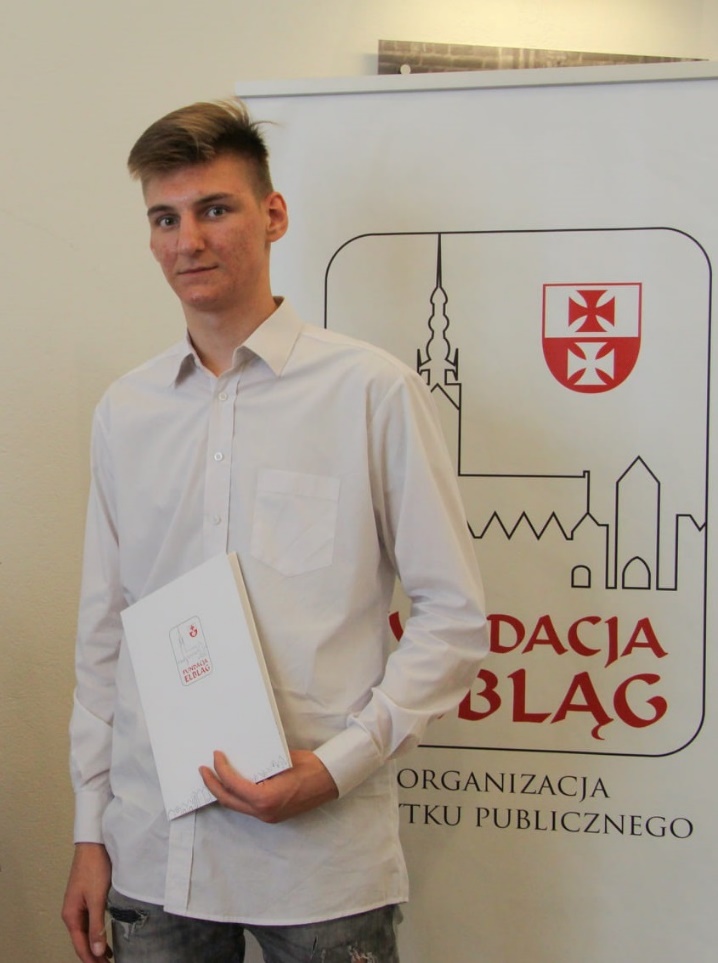 W roku 2021 zostały pozyskane dotacje wspierające realizację programów stypendialnych „Słonik” i „Szansa”.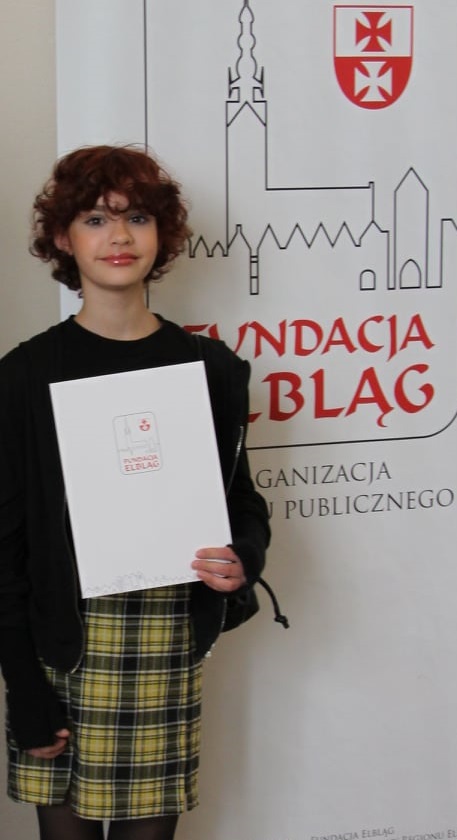 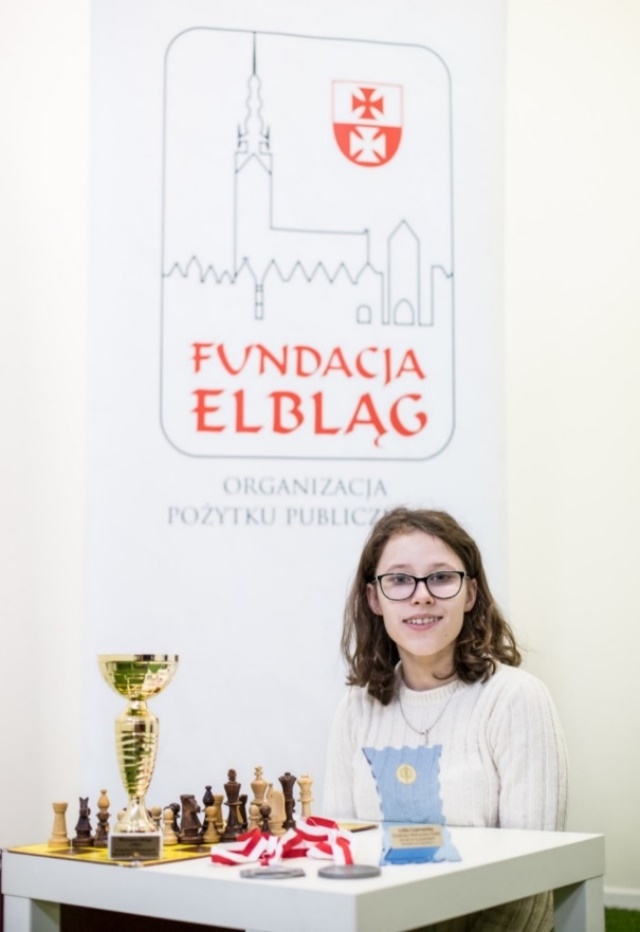 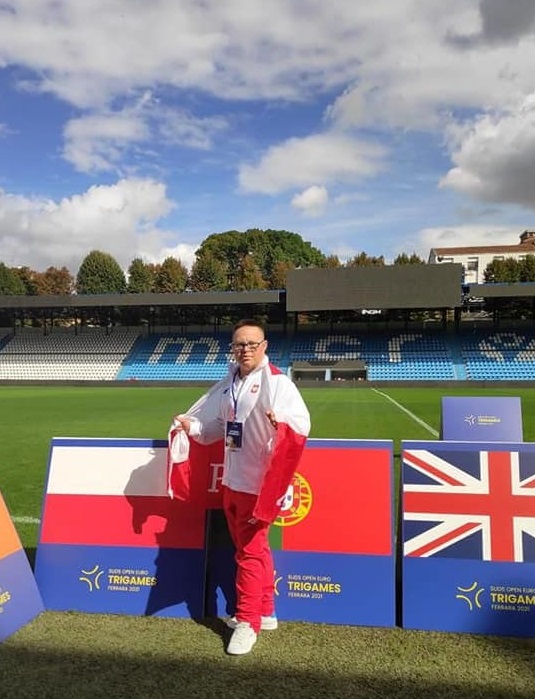 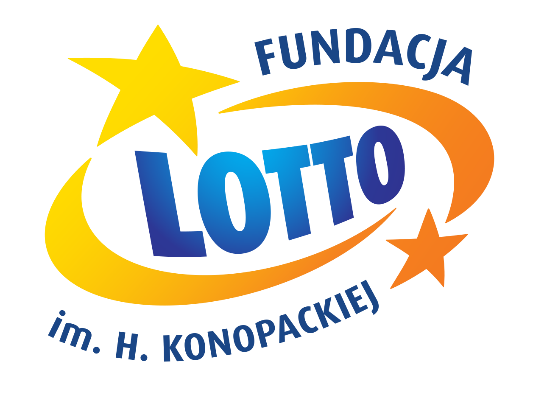 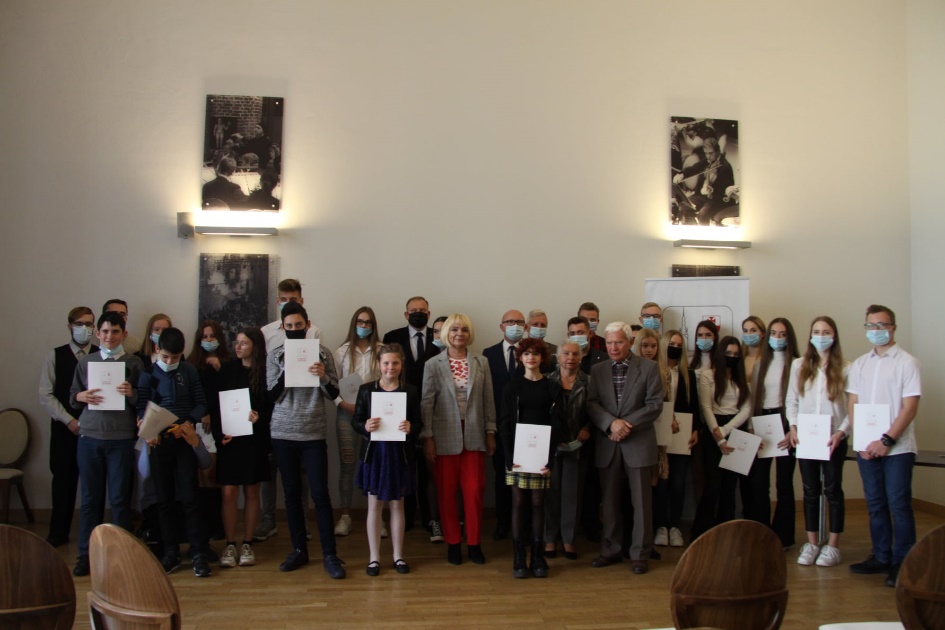 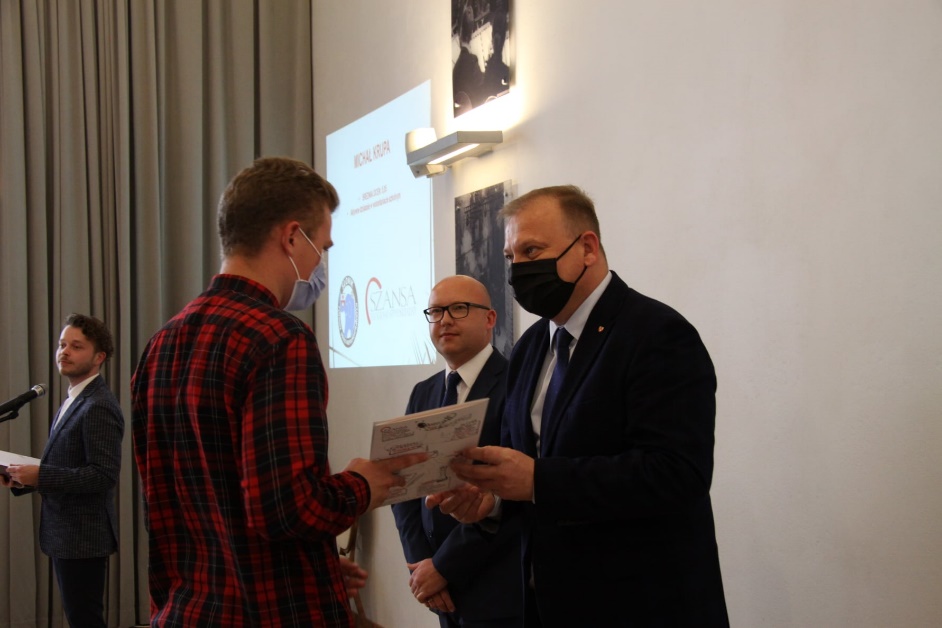 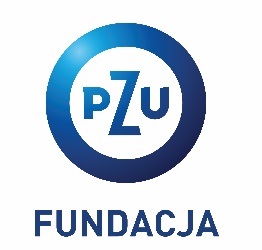 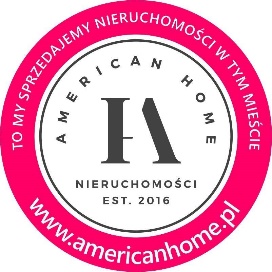 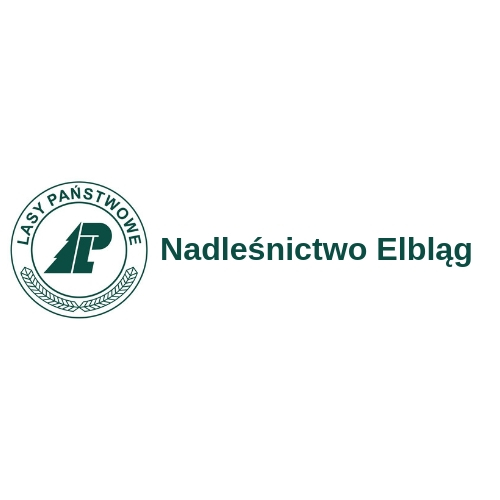 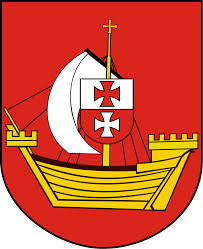 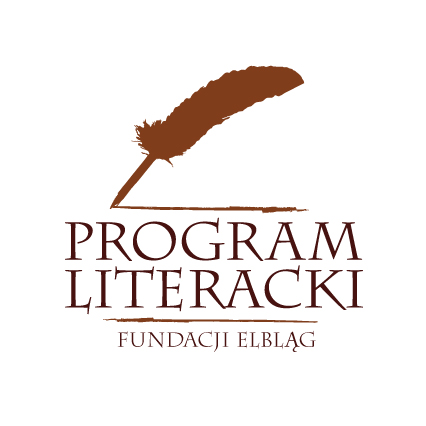 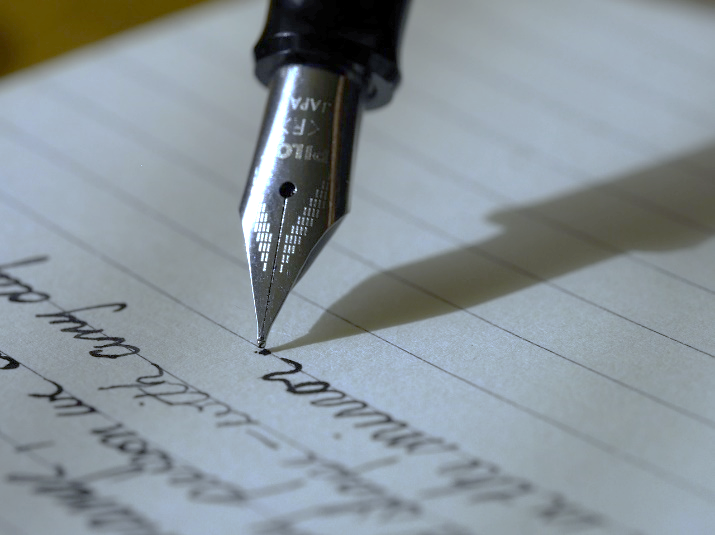 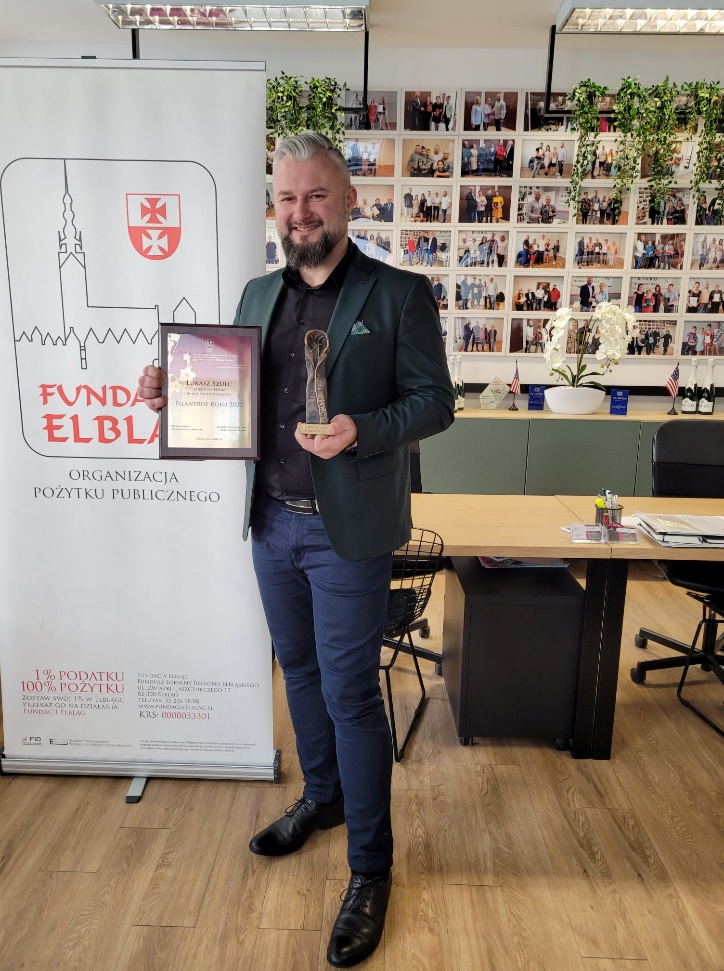 Filantrop Roku 2020 – Łukasz Szulc z American Home. 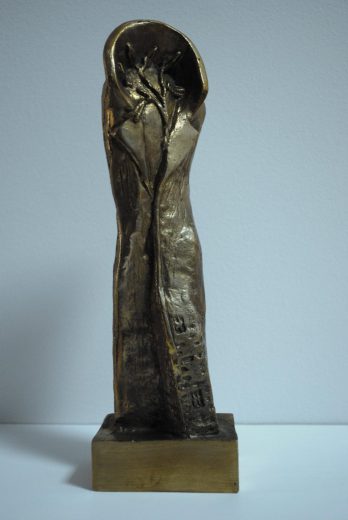 Decyzją Kapituły Konkursu o  tytuł Filantropa statuetka powędrowała do Pana Łukasza Szulca                                z American Home Biuro Nieruchomości. Laureat konkursu od kilku lat angażuje się na rzecz lokalnej społeczności. Wśród działań darczyńcy w roku 2020 wyróżnić możemy wsparcie Hospicjum im. dr  Aleksandry Gabrysiak, Elbląskiego Stowarzyszenia Wspierania Inicjatyw Pozarządowych, Lions Club Elbląg, Socjalizacyjną Całodobową Placówkę.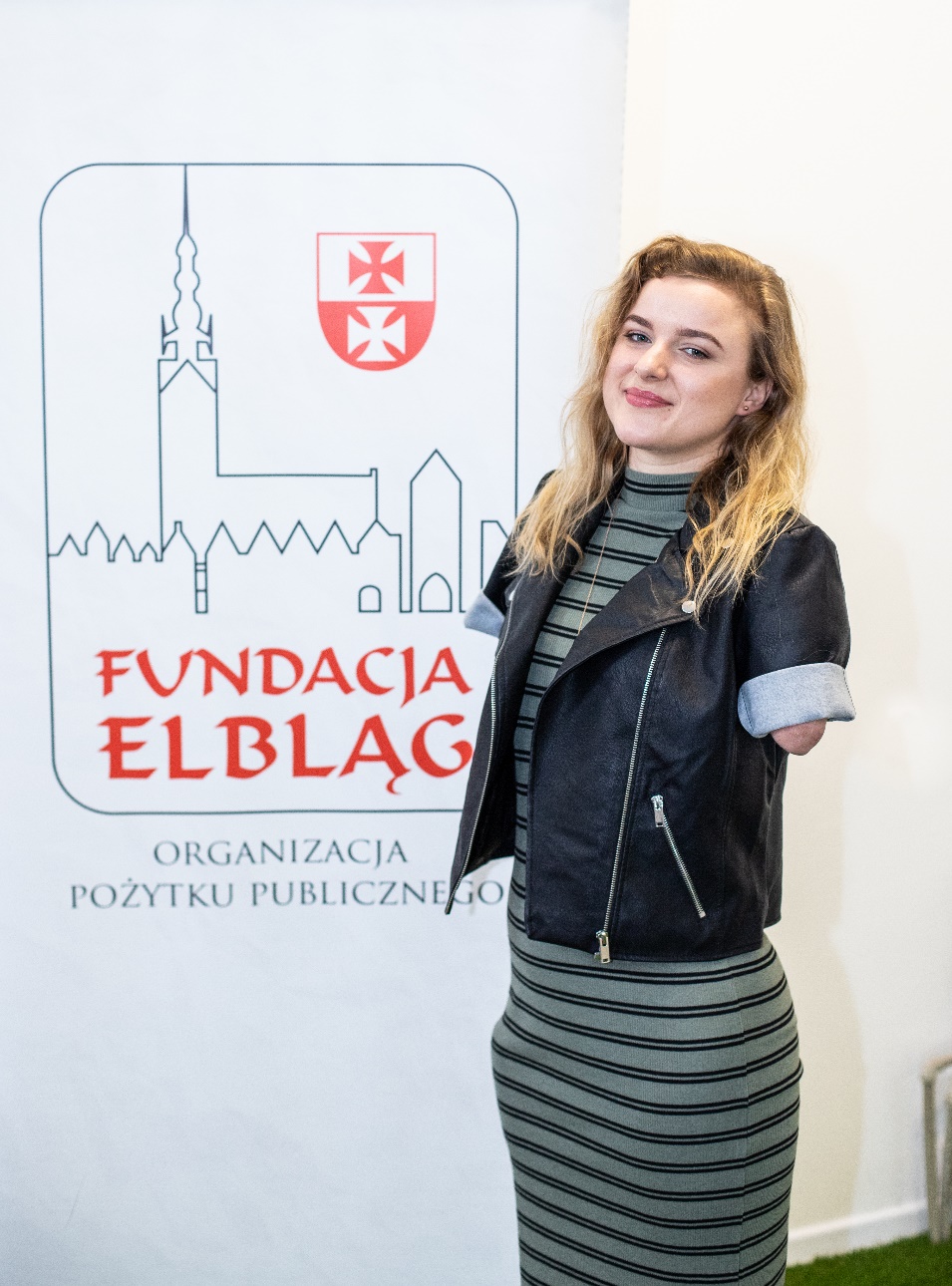 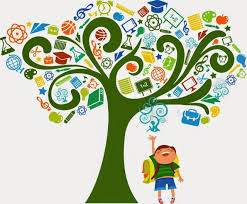 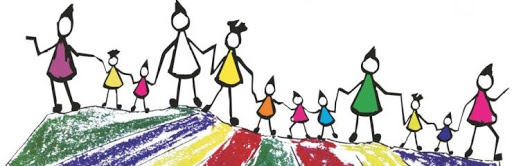 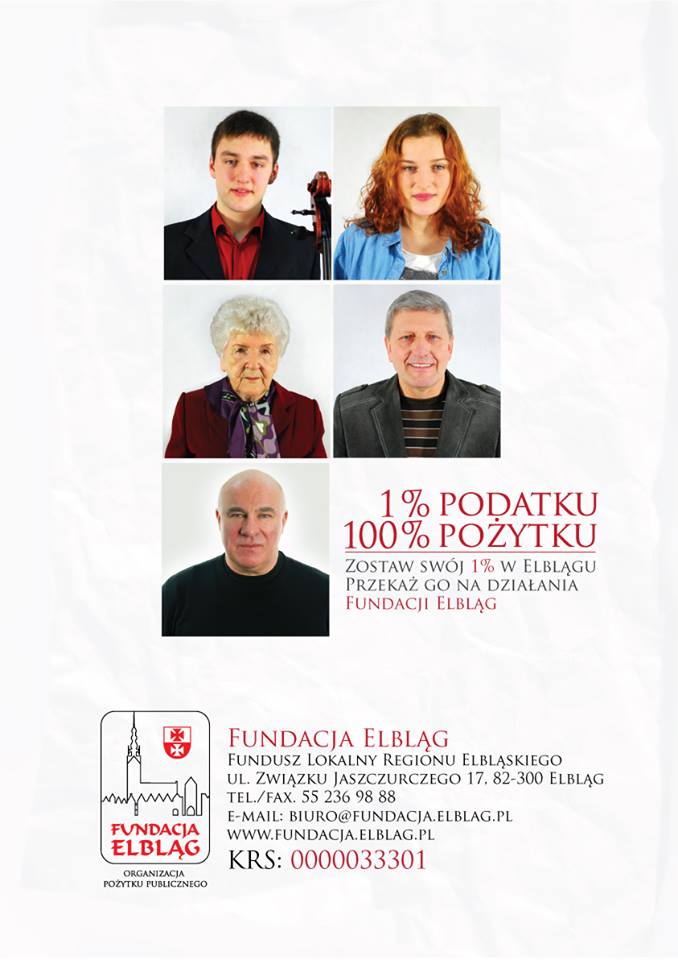 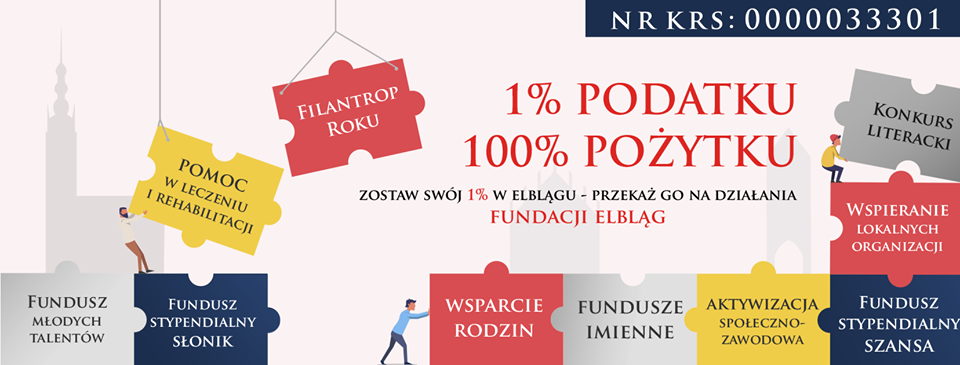 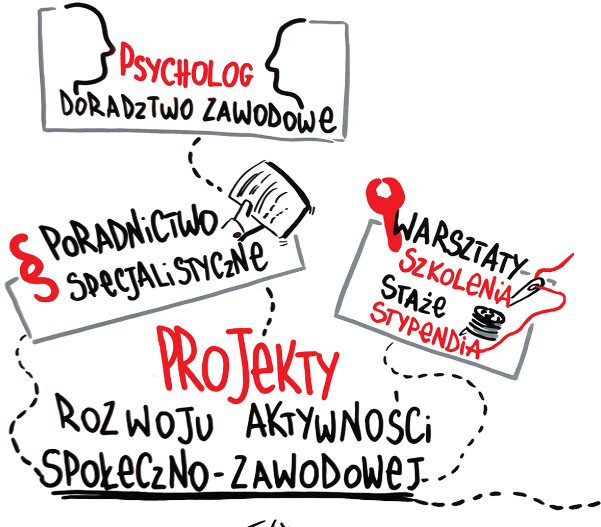 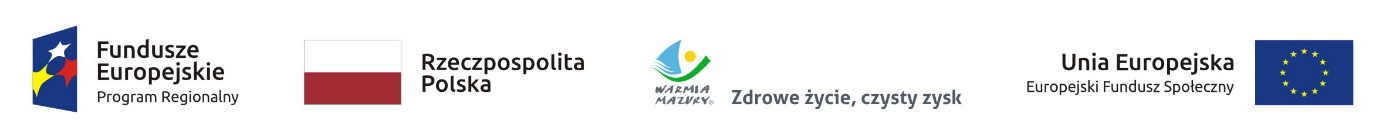 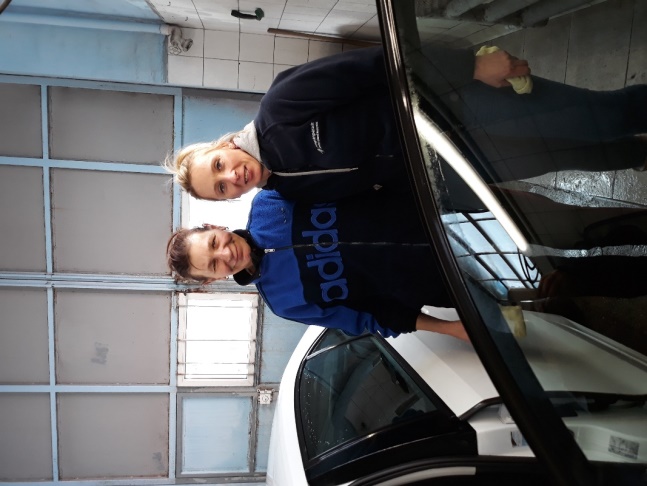 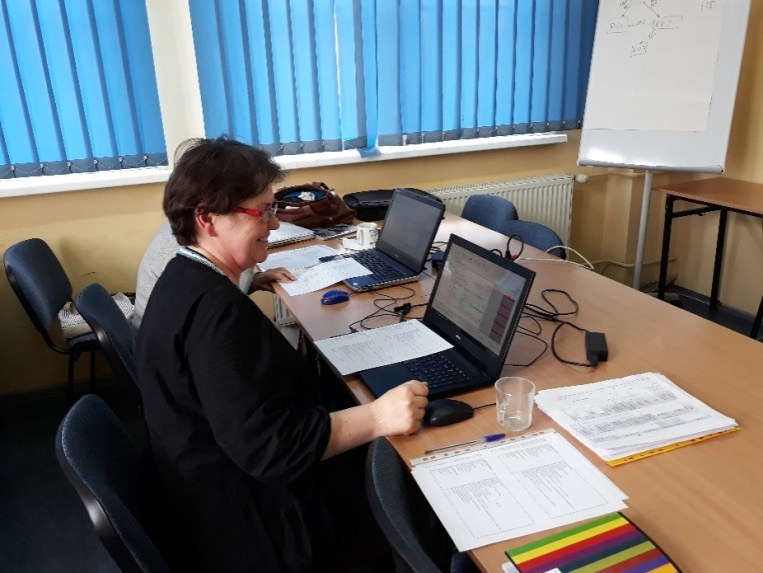 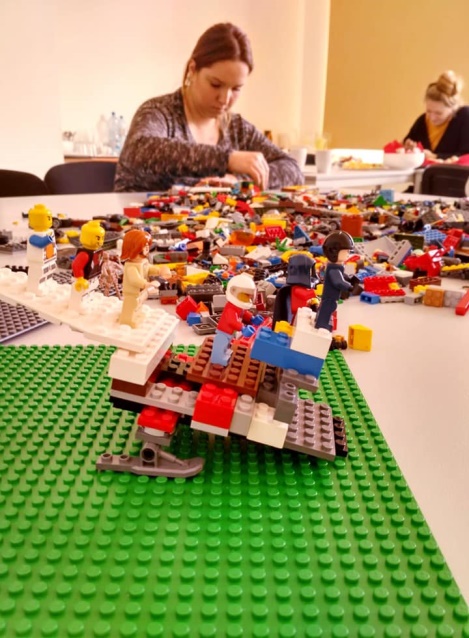 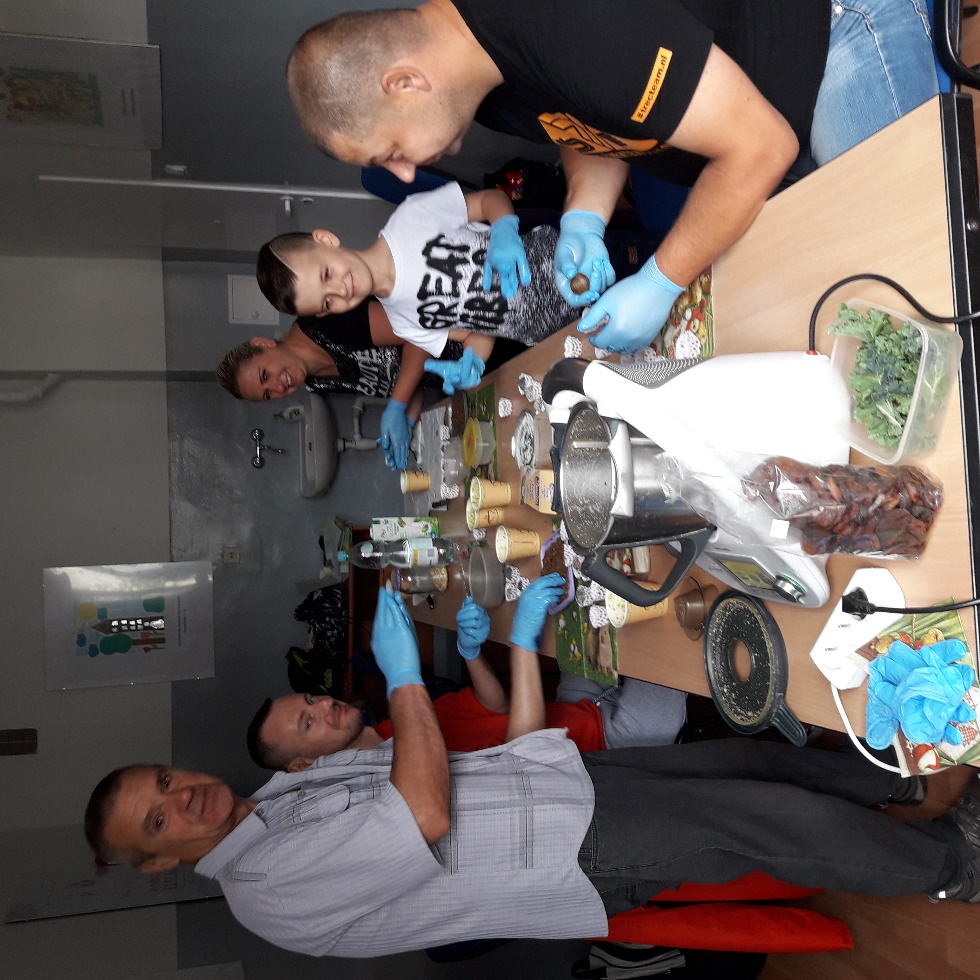 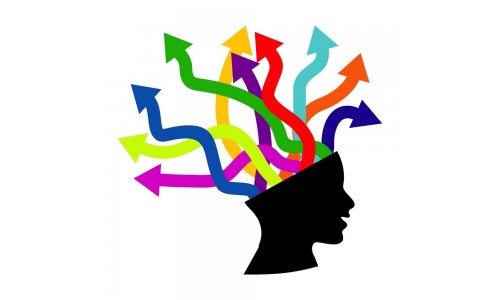 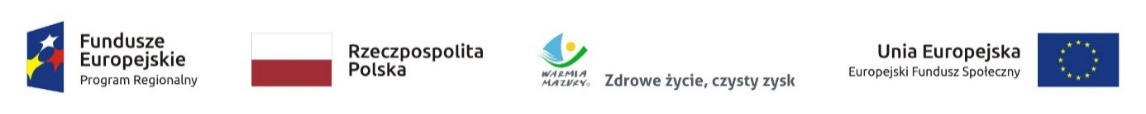 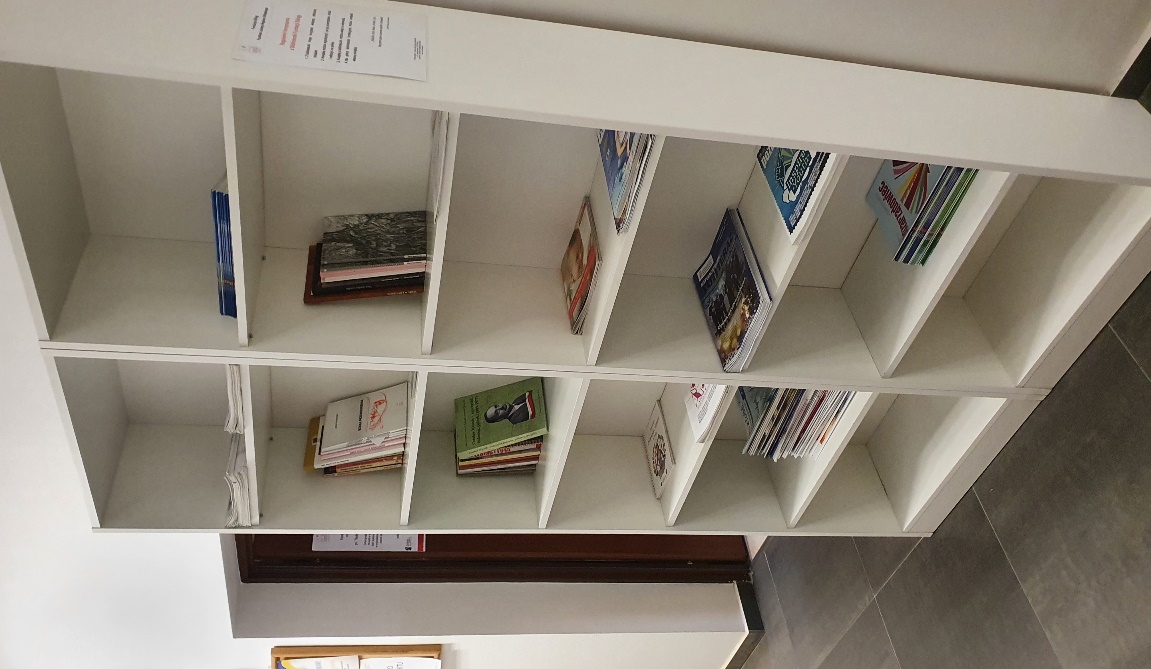 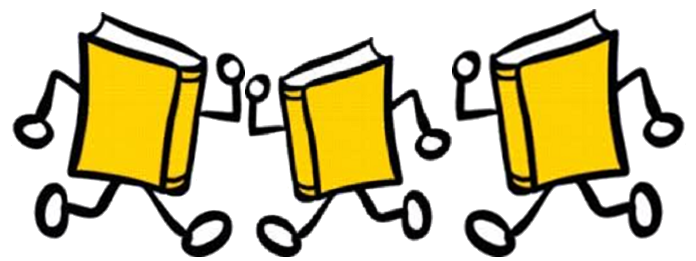 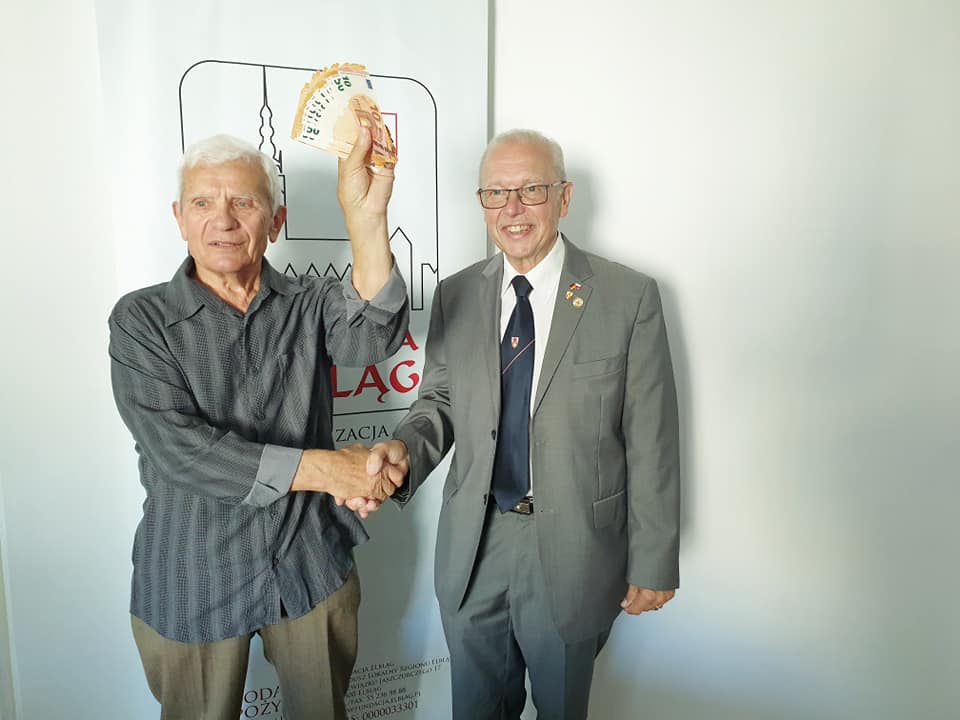 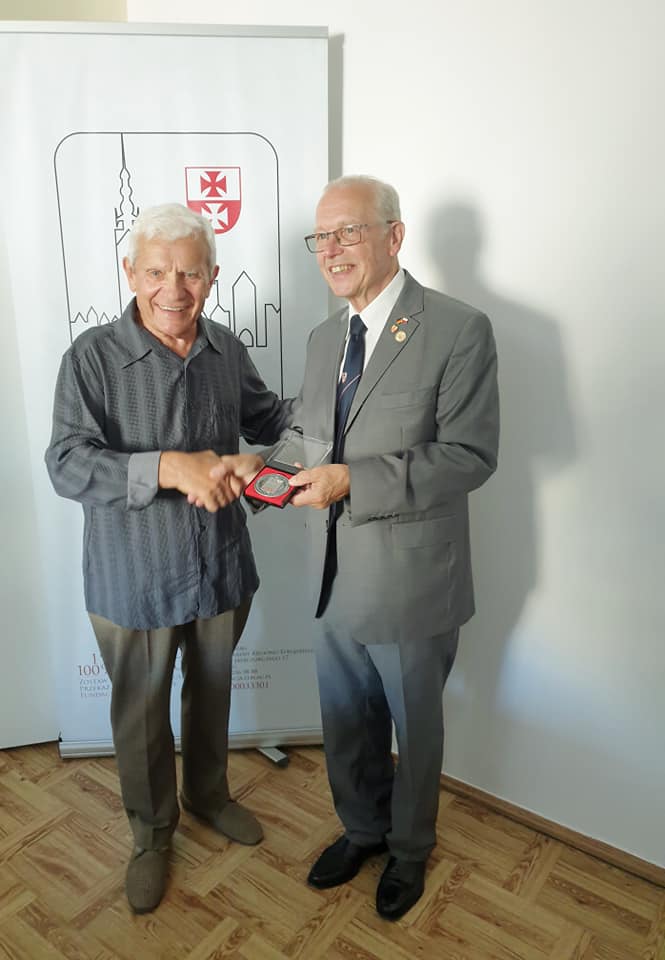 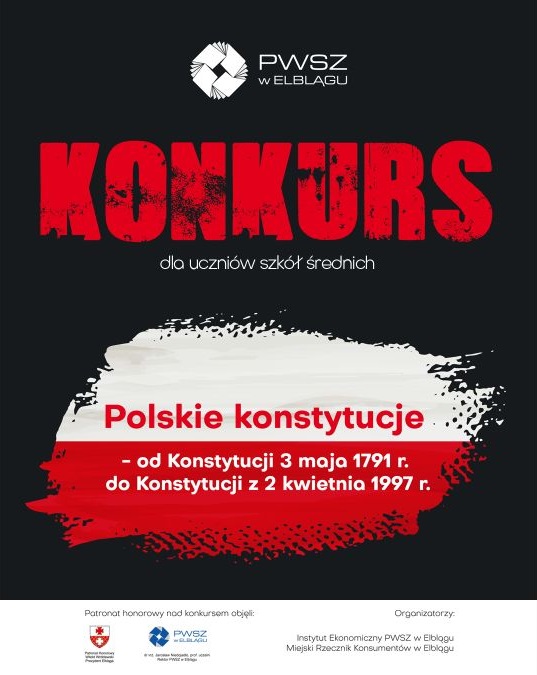 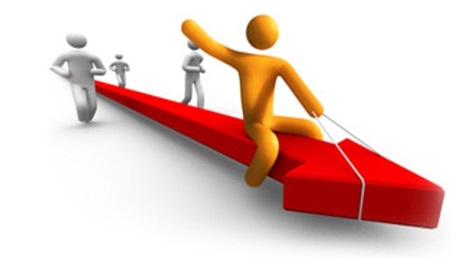 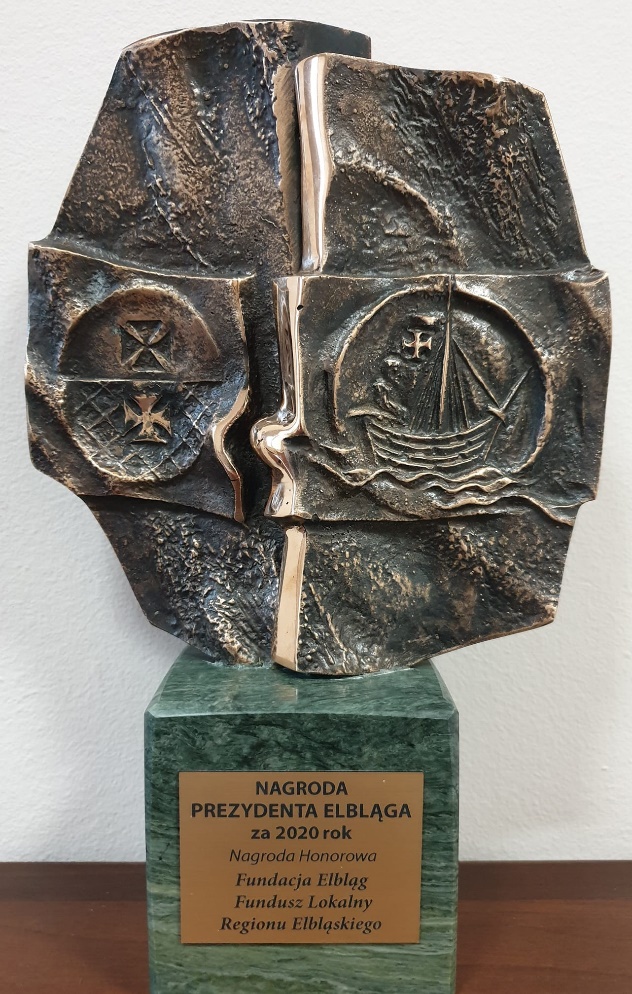 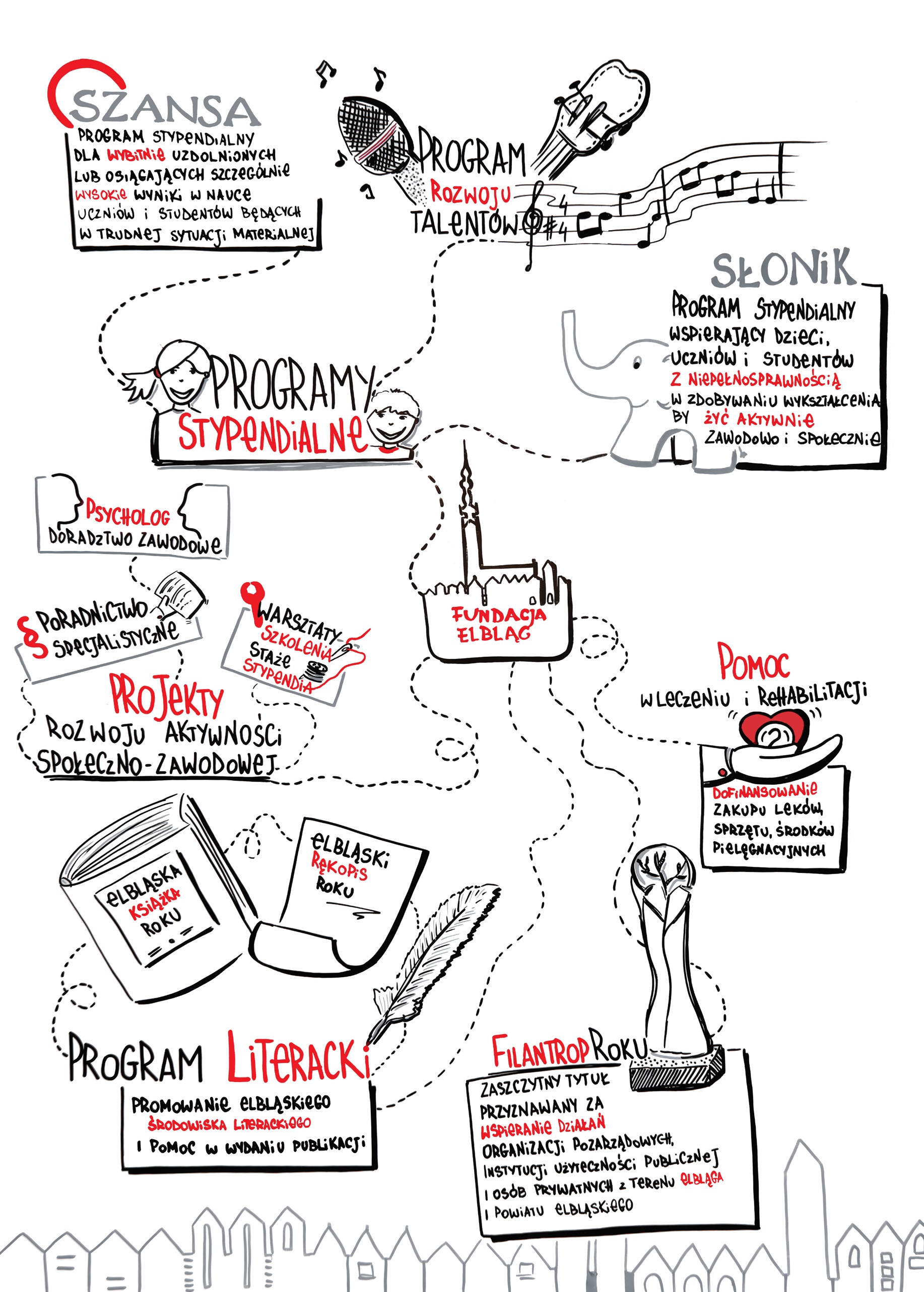 O FUNDACJIMisja i historia powstania…………………………………………………………………………...1.Zarząd i Rada Fundacji……………………………………………………………………………..2.Dane kontaktowe……………………………………………………………………………………3.DZIAŁALNOŚĆProgram Stypendialny „Słonik”…………………………………………………………………….4.Program Stypendialny „Szansa” ………………………………………………………………….5.Fundusz Młodych Talentów………………………………………………………………………..6.Stypendium Specjalne od Zarządu………………………………………………………………..7.Wręczenie Umów stypendialnych…………………………………………………………………8.Konkurs Literacki…………………………………………………………………………………….9.Konkurs o tytuł Filantropa Roku……………………………………………………………………10.Pomoc w leczeniu i rehabilitacji……………………………………………………………………11.Wsparcie w działalności szkół i organizacji pozarządowych……………………………………12.Zbiórka 1%…………………………………………………………………………………...………13.Realizacja projektów aktywizacji społeczno – zawodowej……………………………………...14. – 15.Realizacja projektu zapewniającego dostęp do wysokiej jakości usług społecznych……….      16.Pozostałe działania………………………………………………………………………………….17. – 21.Fundacja PZU przekazała na ten cel 20 000 złFundacja Lotto przekazała kwotę 6 000 zł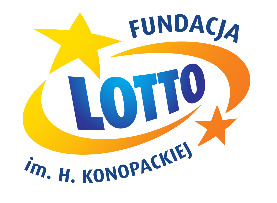 Wartość poszczególnych projektów i kwota dofinansowania z EFSWartość poszczególnych projektów i kwota dofinansowania z EFSWartość poszczególnych projektów i kwota dofinansowania z EFSNazwa projektu Wartość projektu Kwota dofinansowaniaZ Aflatounem w przyszłość - II edycja 1.802.312,40 PLN1.711.112,40 PLNAflatoun szansą na rozwój1.867.125,60 PLN1.563.125,60 PLNAktywność to podstawa, praca to równowaga1.901.300,75 PLN1.795.700,75 PLN